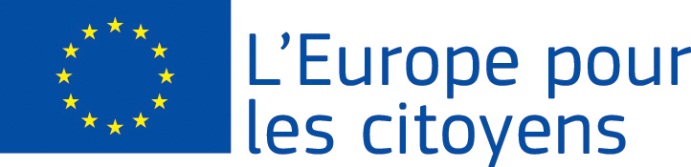 Projekt “There is room for improvement!” financovala Európska únia v rámci programu 
Európa pre občanovPlatí pre 2.1 "Opatrenie pre družobné partnerstvá miest"Platí pre 2.1 "Opatrenie pre družobné partnerstvá miest"Účasť: projekt umožnil stretnutie 1293 občanov, z ktorých 1000 pochádzalo z obce Veľký Biel (Slovensko), 41      z obce Hajdúböszörmény (Hungary), 25 z obce Fadd(Maďarsko), 35 z obce Szany (Maďarsko), 25 z obce Pančevo (Srbsko), 22 z obce Capizzi (Taliansko), 35 z obce Breznički Hum (Chorvátsko), 50 z obce Mad (Slovensko), 21 z obce Wörth am Rhein (Nemecko)Miesto/dátumy: stretnutie sa uskutočnilo v obci Veľký Biel, Slovensko od 26/08/2022 do 28/08/2022Stručný opis:Prvý deň sme predstavili ciele a hodnoty EÚ, s občanmi sme diskutovali o tom, prečo je EÚ dôležitá pre svojich občanov. Pokračovali sme prednáškou zameranou na pomoc pre ľudí v ťažkých životných situáciách a ako EÚ pomáha takýmto ľuďom bez ohľadu na to v akej rodine sa narodili. Ďalej sme pokračovali zaujímavou diskusiou o diskriminácii, ktorú berieme ako negatívny faktor, ktorý treba minimalizovať. Venovali sme sa aj významu demokracie, dobrovoľníctvu a ďalšou prednáškou akými činnosťami sa EÚ angažuje v oblasti zmeny klímy. Tento deň sme ukončili návštevou rybárskeho revíru - 16 ha štrkovisko na území obce Veľký Biel. Vďaka miestnej organizácii Slovenský zväz rybárov tu občania mali možnosť pozrieť si rôzne druhy rýb a účastníci mali možnosť užiť si rekreáciu alebo vyskúšať športový rybolov a dozvedieť sa niečo o starostlivosti o vodnú plochu a jej okolie a takisto viesť medzi sebou dialóg.Druhý deň predstavoval pripomenutie si nezabudnuteľných spomienok EÚ a zároveň upriamenie sa na diskusiu o budúcnosti EÚ, v zmysle vyjadrených názorov od účastníkov. Zmyslom ostatných aktivít bolo venovanie sa sociálnemu vylúčeniu, hodnoty kultúrneho dedičstva, malá medzinárodná stolnotenisová súťaž a prezentácia kultúry a zvykov pomocou špecifických predmetov privezených od každej zúčastnenej zahraničnej obce. Druhý deň sme ukončili ochutnávkou vín v miestnom Spolku vinohradníkov, vinárov a priateľov vína Veľkom Bieli.Posledný deň sme začali svätou omšou a návštevou pamiatky najväčšieho Barokového kaštieľa z roku 1725. Tento deň ďalej ponúkol užitočné prednášky, gastronómiu, diskusie a workshopy. Účastníci boli obohatení o nové poznatky. Zábavné aktivity pre deti predstavovali kreativitu najmenších v rámci tematiky detských pohľadov na EÚ. Deti mali možnosť vytvoriť si nálepky, nakresliť vlajky zúčastnených národov na poháre a postaviť si vežu alebo namaľovať na tričká vlajky zúčastnených národov a s pomocou vankúša  si zahrať hru  na „sumo zápasníkov“. Tieto predmety si deti mohli zobrať aj do škôl a tým pádom sa diseminácia výsledkov o projekte šírila aj takýmto spôsobom. Dospelí a seniori ocenili relaxačné cvičenie jogu.  Po skončení programu sme zhodnotili prínos projektu a vzájomnej spolupráce.Účasť: projekt umožnil stretnutie 1293 občanov, z ktorých 1000 pochádzalo z obce Veľký Biel (Slovensko), 41      z obce Hajdúböszörmény (Hungary), 25 z obce Fadd(Maďarsko), 35 z obce Szany (Maďarsko), 25 z obce Pančevo (Srbsko), 22 z obce Capizzi (Taliansko), 35 z obce Breznički Hum (Chorvátsko), 50 z obce Mad (Slovensko), 21 z obce Wörth am Rhein (Nemecko)Miesto/dátumy: stretnutie sa uskutočnilo v obci Veľký Biel, Slovensko od 26/08/2022 do 28/08/2022Stručný opis:Prvý deň sme predstavili ciele a hodnoty EÚ, s občanmi sme diskutovali o tom, prečo je EÚ dôležitá pre svojich občanov. Pokračovali sme prednáškou zameranou na pomoc pre ľudí v ťažkých životných situáciách a ako EÚ pomáha takýmto ľuďom bez ohľadu na to v akej rodine sa narodili. Ďalej sme pokračovali zaujímavou diskusiou o diskriminácii, ktorú berieme ako negatívny faktor, ktorý treba minimalizovať. Venovali sme sa aj významu demokracie, dobrovoľníctvu a ďalšou prednáškou akými činnosťami sa EÚ angažuje v oblasti zmeny klímy. Tento deň sme ukončili návštevou rybárskeho revíru - 16 ha štrkovisko na území obce Veľký Biel. Vďaka miestnej organizácii Slovenský zväz rybárov tu občania mali možnosť pozrieť si rôzne druhy rýb a účastníci mali možnosť užiť si rekreáciu alebo vyskúšať športový rybolov a dozvedieť sa niečo o starostlivosti o vodnú plochu a jej okolie a takisto viesť medzi sebou dialóg.Druhý deň predstavoval pripomenutie si nezabudnuteľných spomienok EÚ a zároveň upriamenie sa na diskusiu o budúcnosti EÚ, v zmysle vyjadrených názorov od účastníkov. Zmyslom ostatných aktivít bolo venovanie sa sociálnemu vylúčeniu, hodnoty kultúrneho dedičstva, malá medzinárodná stolnotenisová súťaž a prezentácia kultúry a zvykov pomocou špecifických predmetov privezených od každej zúčastnenej zahraničnej obce. Druhý deň sme ukončili ochutnávkou vín v miestnom Spolku vinohradníkov, vinárov a priateľov vína Veľkom Bieli.Posledný deň sme začali svätou omšou a návštevou pamiatky najväčšieho Barokového kaštieľa z roku 1725. Tento deň ďalej ponúkol užitočné prednášky, gastronómiu, diskusie a workshopy. Účastníci boli obohatení o nové poznatky. Zábavné aktivity pre deti predstavovali kreativitu najmenších v rámci tematiky detských pohľadov na EÚ. Deti mali možnosť vytvoriť si nálepky, nakresliť vlajky zúčastnených národov na poháre a postaviť si vežu alebo namaľovať na tričká vlajky zúčastnených národov a s pomocou vankúša  si zahrať hru  na „sumo zápasníkov“. Tieto predmety si deti mohli zobrať aj do škôl a tým pádom sa diseminácia výsledkov o projekte šírila aj takýmto spôsobom. Dospelí a seniori ocenili relaxačné cvičenie jogu.  Po skončení programu sme zhodnotili prínos projektu a vzájomnej spolupráce.